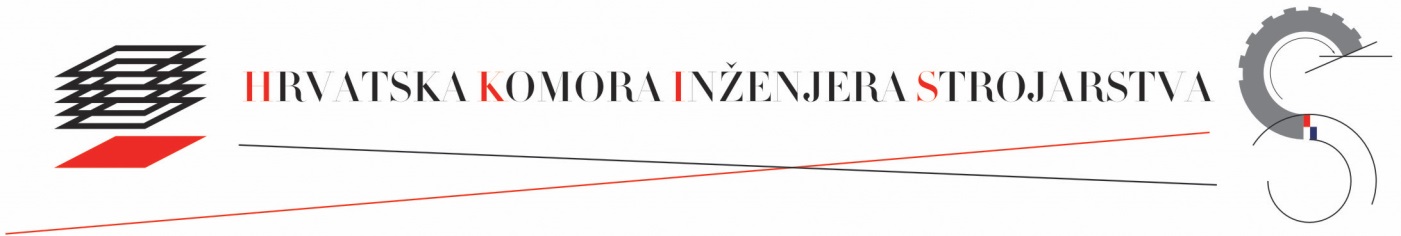 ZAHTJEV ZA UPIS U IMENIK OVLAŠTENIH VODITELJA RADOVAObrazac 3ISPUNJAVA HKISPOD KAZNENOM I MATERIJALNOM ODGOVORNOŠĆU DA SU GORE NAVEDENI PODACI ISTINITI KAO I DOSTAVLJENA DOKUMENTACIJA I PRILOZI OVOM ZAHTJEVU;DA SAM SUGLASAN/SUGLASNA DA SE MOJI OSOBNI PODACI, SUKLADNO ODREDBAMA ZAKONA O ZAŠTITI OSOBNIH PODATAKA, MOGU PRIKUPLJATI, OBRAĐIVATI I ČUVATI KOD HKIS;DA SAM UPOZNAT/UPOZNATA SA ZAKONIMA KOJI UREĐUJU OBAVLJANJE DJELATNOSTI U PODRUČJU PROSTORNOG UREĐENJA I GRADNJE, STATUTOM I OSTALIM AKTIMA HRVATSKE KOMORE INŽENJERA STROJARSTVA  DA PRIHVAĆAM OBVEZU OBAVLJANJA POSLOVA U SKLADU S OVLASTIMA UTVRĐENIMA ZAKONOM, AKTIMA KOMORE, POSEBNIM ZAKONIMA I PROPISIMA DONESENIM NA TEMELJU TIH ZAKONA;DA SAM SUGLASAN/SUGLASNA SA OBJAVOM MOJIH SLUŽBENIH PODATAKA IZ IMENIKA HKIS.-Prilog Zahtjevu za upis u Imenik ovlaštenih voditelja radova- POPIS STRUČNIH POSLOVA KRONOLOŠKIM REDOMpopis stručnih poslova koje je podnositelj zahtjeva obavljao u radu na poslovima građenja(poslovi voditelja radova i poslova izvođenja radova, poslovi odgovorne osobe za vođenje radova u svojstvu voditelja radova)Popis stručnih poslova mora biti ovjeren vlastoručnim potpisom podnositelja zahtjeva.Vlastoručnim potpisom „ Popisa stručnih poslova kronološkim redom“ pod kaznenom i materijalnom odgovornošću izjavljujem da su navedeni podaci istiniti.HRVATSKA KOMORA INŽENJERA STROJARSTVA                                                              Ulica grada Vukovara 271CROATIAN CHAMBER OF MECHANICAL ENGINEERS                                                              10 000 Zagreb; HRMB: 2539071           OIB: 26023027358                                                                                     T  +385 1 7775-570                                                                                                                                                F  +385 1 7775 -574                                                                                                                                                www.hkis.hr, info@hkis.hrDatum zaprimanja:Broj i dat. upisa:SVRKLASA:Datum upisaURBROJ:503-__-_____-______KLASA:URBROJ:503-__-_____-______503-__-_____-______Upravna pristojba:Upravna pristojba:Datum rješenja:Upravna pristojba:Upravna pristojba:1.OSOBNI PODACIIME:PREZIME:Djevojačko prezime:Ime oca:SpolŽMMBGOIBDatum rođenja:Mjesto rođenja:Država rođenja:DRŽAVLJANSTVO:STALNO PREBIVALIŠTEUlica i kućni broj:Poštanski broj:Grad:Država:PRIVREMENO BORAVIŠTE (ukoliko je različito od stalnog prebivališta)Ulica i kućni broj:Poštanski broj:Grad:Država:OSOBNI KONTAKT PODACI Telefon:GSM:E-mail:2.OBRAZOVANJE I OSPOSOBLJAVANJEOBRAZOVANJE I OSPOSOBLJAVANJENAZIV ZAVRŠENOG STUDIJA:dipl.ing.stroj.mag.ing.mech.struč.spec.ing.mech.bacc.ing.mech.ing.stroj.pristup.mechDatum diplomiranja:                                                               Broj diplome:Mjesto diplomiranja:                                                                                                  Država diplomiranja:POSLIJEDIPLOMSKI ZNANSTVENI STUPANJ:Magisterij-područje:Magisterij-područje:Godina stjecanja:Doktorat-područje:Godina stjecanja:STRUČNI ISPIT:Broj uvjerenja:Broj uvjerenja:Mjesto i datum polaganja:Područje:Vrsta stručnog ispita:3.KONTAKT PODACI  U TVRTCI ZAPOSLENJANAZIV TVRTKE I OBLIK ORGANIZIRANJA: (d.d.; d.o.o....)NAZIV TVRTKE I OBLIK ORGANIZIRANJA: (d.d.; d.o.o....)NAZIV TVRTKE I OBLIK ORGANIZIRANJA: (d.d.; d.o.o....)NAZIV TVRTKE I OBLIK ORGANIZIRANJA: (d.d.; d.o.o....)NAZIV TVRTKE I OBLIK ORGANIZIRANJA: (d.d.; d.o.o....)NAZIV TVRTKE I OBLIK ORGANIZIRANJA: (d.d.; d.o.o....)NAZIV TVRTKE I OBLIK ORGANIZIRANJA: (d.d.; d.o.o....)NAZIV TVRTKE I OBLIK ORGANIZIRANJA: (d.d.; d.o.o....)NAZIV TVRTKE I OBLIK ORGANIZIRANJA: (d.d.; d.o.o....)NAZIV TVRTKE I OBLIK ORGANIZIRANJA: (d.d.; d.o.o....)NAZIV TVRTKE I OBLIK ORGANIZIRANJA: (d.d.; d.o.o....)NAZIV TVRTKE I OBLIK ORGANIZIRANJA: (d.d.; d.o.o....)NAZIV TVRTKE I OBLIK ORGANIZIRANJA: (d.d.; d.o.o....)NAZIV TVRTKE I OBLIK ORGANIZIRANJA: (d.d.; d.o.o....)NAZIV TVRTKE I OBLIK ORGANIZIRANJA: (d.d.; d.o.o....)NAZIV TVRTKE I OBLIK ORGANIZIRANJA: (d.d.; d.o.o....)NAZIV TVRTKE I OBLIK ORGANIZIRANJA: (d.d.; d.o.o....)NAZIV TVRTKE I OBLIK ORGANIZIRANJA: (d.d.; d.o.o....)NAZIV TVRTKE I OBLIK ORGANIZIRANJA: (d.d.; d.o.o....)NAZIV TVRTKE I OBLIK ORGANIZIRANJA: (d.d.; d.o.o....)NAZIV TVRTKE I OBLIK ORGANIZIRANJA: (d.d.; d.o.o....)NAZIV TVRTKE I OBLIK ORGANIZIRANJA: (d.d.; d.o.o....)NAZIV TVRTKE I OBLIK ORGANIZIRANJA: (d.d.; d.o.o....)NAZIV TVRTKE I OBLIK ORGANIZIRANJA: (d.d.; d.o.o....)NAZIV TVRTKE I OBLIK ORGANIZIRANJA: (d.d.; d.o.o....)NAZIV TVRTKE I OBLIK ORGANIZIRANJA: (d.d.; d.o.o....)NAZIV TVRTKE I OBLIK ORGANIZIRANJA: (d.d.; d.o.o....)NAZIV TVRTKE I OBLIK ORGANIZIRANJA: (d.d.; d.o.o....)NAZIV TVRTKE I OBLIK ORGANIZIRANJA: (d.d.; d.o.o....)Ulica i kućni broj:Ulica i kućni broj:Ulica i kućni broj:Ulica i kućni broj:Ulica i kućni broj:Ulica i kućni broj:Ulica i kućni broj:Ulica i kućni broj:Ulica i kućni broj:Ulica i kućni broj:Ulica i kućni broj:Ulica i kućni broj:Ulica i kućni broj:Ulica i kućni broj:Ulica i kućni broj:Ulica i kućni broj:Ulica i kućni broj:Ulica i kućni broj:Ulica i kućni broj:Ulica i kućni broj:Ulica i kućni broj:Ulica i kućni broj:Ulica i kućni broj:Ulica i kućni broj:Ulica i kućni broj:Ulica i kućni broj:Ulica i kućni broj:Ulica i kućni broj:Ulica i kućni broj:Poštanski broj i grad:Poštanski broj i grad:Poštanski broj i grad:Poštanski broj i grad:Poštanski broj i grad:Poštanski broj i grad:Poštanski broj i grad:Poštanski broj i grad:Poštanski broj i grad:Poštanski broj i grad:Poštanski broj i grad:Poštanski broj i grad:Poštanski broj i grad:Poštanski broj i grad:Poštanski broj i grad:Poštanski broj i grad:Država:Država:Država:Država:Telefon:                                                                      Fax:                                                                                     Telefon:                                                                      Fax:                                                                                     Telefon:                                                                      Fax:                                                                                     Telefon:                                                                      Fax:                                                                                     Telefon:                                                                      Fax:                                                                                     Telefon:                                                                      Fax:                                                                                     Telefon:                                                                      Fax:                                                                                     Telefon:                                                                      Fax:                                                                                     Telefon:                                                                      Fax:                                                                                     Telefon:                                                                      Fax:                                                                                     Telefon:                                                                      Fax:                                                                                     Telefon:                                                                      Fax:                                                                                     Telefon:                                                                      Fax:                                                                                     Telefon:                                                                      Fax:                                                                                     Telefon:                                                                      Fax:                                                                                     Telefon:                                                                      Fax:                                                                                     Telefon:                                                                      Fax:                                                                                     Telefon:                                                                      Fax:                                                                                     Telefon:                                                                      Fax:                                                                                     Telefon:                                                                      Fax:                                                                                     Telefon:                                                                      Fax:                                                                                     Telefon:                                                                      Fax:                                                                                     Telefon:                                                                      Fax:                                                                                     Telefon:                                                                      Fax:                                                                                     Telefon:                                                                      Fax:                                                                                     Telefon:                                                                      Fax:                                                                                     Telefon:                                                                      Fax:                                                                                     Telefon:                                                                      Fax:                                                                                     Telefon:                                                                      Fax:                                                                                     E-mail:E-mail:E-mail:E-mail:E-mail:E-mail:E-mail:E-mail:E-mail:E-mail:E-mail:E-mail:E-mail:E-mail:E-mail:E-mail:E-mail:E-mail:E-mail:E-mail:E-mail:E-mail:E-mail:E-mail:E-mail:E-mail:E-mail:E-mail:E-mail:MBSOIBOIBDatum zasnivanja radnog odnosa:Datum zasnivanja radnog odnosa:Datum zasnivanja radnog odnosa:Datum zasnivanja radnog odnosa:Datum zasnivanja radnog odnosa:Datum zasnivanja radnog odnosa:Datum zasnivanja radnog odnosa:Naziv radnog mjesta:Naziv radnog mjesta:Naziv radnog mjesta:Naziv radnog mjesta:Naziv radnog mjesta:Naziv radnog mjesta:Naziv radnog mjesta:Odgovorna osoba tvrtke:Odgovorna osoba tvrtke:Odgovorna osoba tvrtke:Odgovorna osoba tvrtke:Odgovorna osoba tvrtke:Odgovorna osoba tvrtke:Odgovorna osoba tvrtke:Odgovorna osoba tvrtke:NAZIV TVRTKE I OBLIK ORGANIZIRANJA: (d.d.; d.o.o....) NAZIV TVRTKE I OBLIK ORGANIZIRANJA: (d.d.; d.o.o....) NAZIV TVRTKE I OBLIK ORGANIZIRANJA: (d.d.; d.o.o....) NAZIV TVRTKE I OBLIK ORGANIZIRANJA: (d.d.; d.o.o....) NAZIV TVRTKE I OBLIK ORGANIZIRANJA: (d.d.; d.o.o....) NAZIV TVRTKE I OBLIK ORGANIZIRANJA: (d.d.; d.o.o....) NAZIV TVRTKE I OBLIK ORGANIZIRANJA: (d.d.; d.o.o....) NAZIV TVRTKE I OBLIK ORGANIZIRANJA: (d.d.; d.o.o....) NAZIV TVRTKE I OBLIK ORGANIZIRANJA: (d.d.; d.o.o....) NAZIV TVRTKE I OBLIK ORGANIZIRANJA: (d.d.; d.o.o....) NAZIV TVRTKE I OBLIK ORGANIZIRANJA: (d.d.; d.o.o....) NAZIV TVRTKE I OBLIK ORGANIZIRANJA: (d.d.; d.o.o....) NAZIV TVRTKE I OBLIK ORGANIZIRANJA: (d.d.; d.o.o....) NAZIV TVRTKE I OBLIK ORGANIZIRANJA: (d.d.; d.o.o....) NAZIV TVRTKE I OBLIK ORGANIZIRANJA: (d.d.; d.o.o....) NAZIV TVRTKE I OBLIK ORGANIZIRANJA: (d.d.; d.o.o....) NAZIV TVRTKE I OBLIK ORGANIZIRANJA: (d.d.; d.o.o....) NAZIV TVRTKE I OBLIK ORGANIZIRANJA: (d.d.; d.o.o....) NAZIV TVRTKE I OBLIK ORGANIZIRANJA: (d.d.; d.o.o....) NAZIV TVRTKE I OBLIK ORGANIZIRANJA: (d.d.; d.o.o....) NAZIV TVRTKE I OBLIK ORGANIZIRANJA: (d.d.; d.o.o....) NAZIV TVRTKE I OBLIK ORGANIZIRANJA: (d.d.; d.o.o....) NAZIV TVRTKE I OBLIK ORGANIZIRANJA: (d.d.; d.o.o....) NAZIV TVRTKE I OBLIK ORGANIZIRANJA: (d.d.; d.o.o....) NAZIV TVRTKE I OBLIK ORGANIZIRANJA: (d.d.; d.o.o....) NAZIV TVRTKE I OBLIK ORGANIZIRANJA: (d.d.; d.o.o....) NAZIV TVRTKE I OBLIK ORGANIZIRANJA: (d.d.; d.o.o....) NAZIV TVRTKE I OBLIK ORGANIZIRANJA: (d.d.; d.o.o....) NAZIV TVRTKE I OBLIK ORGANIZIRANJA: (d.d.; d.o.o....) Ulica i kućni broj:Ulica i kućni broj:Ulica i kućni broj:Ulica i kućni broj:Ulica i kućni broj:Ulica i kućni broj:Ulica i kućni broj:Ulica i kućni broj:Ulica i kućni broj:Ulica i kućni broj:Ulica i kućni broj:Ulica i kućni broj:Ulica i kućni broj:Ulica i kućni broj:Ulica i kućni broj:Ulica i kućni broj:Ulica i kućni broj:Ulica i kućni broj:Ulica i kućni broj:Ulica i kućni broj:Ulica i kućni broj:Ulica i kućni broj:Ulica i kućni broj:Ulica i kućni broj:Ulica i kućni broj:Ulica i kućni broj:Ulica i kućni broj:Ulica i kućni broj:Ulica i kućni broj:Poštanski broj i grad:Poštanski broj i grad:Poštanski broj i grad:Poštanski broj i grad:Poštanski broj i grad:Poštanski broj i grad:Poštanski broj i grad:Poštanski broj i grad:Poštanski broj i grad:Poštanski broj i grad:Poštanski broj i grad:Poštanski broj i grad:Poštanski broj i grad:Poštanski broj i grad:Poštanski broj i grad:Poštanski broj i grad:Država:Država:Država:Država:Telefon:                                                                      Fax:                                                                                     Telefon:                                                                      Fax:                                                                                     Telefon:                                                                      Fax:                                                                                     Telefon:                                                                      Fax:                                                                                     Telefon:                                                                      Fax:                                                                                     Telefon:                                                                      Fax:                                                                                     Telefon:                                                                      Fax:                                                                                     Telefon:                                                                      Fax:                                                                                     Telefon:                                                                      Fax:                                                                                     Telefon:                                                                      Fax:                                                                                     Telefon:                                                                      Fax:                                                                                     Telefon:                                                                      Fax:                                                                                     Telefon:                                                                      Fax:                                                                                     Telefon:                                                                      Fax:                                                                                     Telefon:                                                                      Fax:                                                                                     Telefon:                                                                      Fax:                                                                                     Telefon:                                                                      Fax:                                                                                     Telefon:                                                                      Fax:                                                                                     Telefon:                                                                      Fax:                                                                                     Telefon:                                                                      Fax:                                                                                     Telefon:                                                                      Fax:                                                                                     Telefon:                                                                      Fax:                                                                                     Telefon:                                                                      Fax:                                                                                     Telefon:                                                                      Fax:                                                                                     Telefon:                                                                      Fax:                                                                                     Telefon:                                                                      Fax:                                                                                     Telefon:                                                                      Fax:                                                                                     Telefon:                                                                      Fax:                                                                                     Telefon:                                                                      Fax:                                                                                     E-mail:E-mail:E-mail:E-mail:E-mail:E-mail:E-mail:E-mail:E-mail:E-mail:E-mail:E-mail:E-mail:E-mail:E-mail:E-mail:E-mail:E-mail:E-mail:E-mail:E-mail:E-mail:E-mail:E-mail:E-mail:E-mail:E-mail:E-mail:E-mail:MBSOIBOIBDatum zasnivanja radnog odnosa:Datum zasnivanja radnog odnosa:Datum zasnivanja radnog odnosa:Datum zasnivanja radnog odnosa:Datum zasnivanja radnog odnosa:Datum zasnivanja radnog odnosa:Datum zasnivanja radnog odnosa:Naziv radnog mjesta:Naziv radnog mjesta:Naziv radnog mjesta:Naziv radnog mjesta:Naziv radnog mjesta:Naziv radnog mjesta:Naziv radnog mjesta:Odgovorna osoba tvrtke:Odgovorna osoba tvrtke:Odgovorna osoba tvrtke:Odgovorna osoba tvrtke:Odgovorna osoba tvrtke:Odgovorna osoba tvrtke:Odgovorna osoba tvrtke:Odgovorna osoba tvrtke:VLASTORUČNIM  POTPISOM  IZJAVLJUJEM:Mjesto i datum:Vlastoručni potpis:PRILOZI PRILOZI PRILOZI PRILOZI Državljani Republike Hrvatskepreslika važećeg osobnog dokumenta,preslika diplome,preslika Uvjerenja o položenom stručnom ispitu za obavljanje poslova prostornog uređenja i graditeljstva,dokaz o radnom stažu (Elektronički zapis o podacima evidentiranim u matičnoj evidenciji Hrvatskog zavoda za mirovinsko osiguranje),popis stručnih poslova koje je podnositelj zahtjeva obavljao u radu na poslovima građenja. Popis stručnih poslova mora biti ovjeren vlastoručnim potpisom podnositelja zahtjevaTemeljem članka 29. stavka 1. podstavka 1. Zakona o komori arhitekata i komorama inženjera u graditeljstvu i prostornom uređenju (Narodne novine, br. 78/15.) pravo na upis ima fizička osoba koja između ostalog ispunjava sljedeće:- da je završila odgovarajući preddiplomski i diplomski sveučilišni studij ili integrirani preddiplomski i diplomski sveučilišni studij i stekla akademski naziv magistar inženjer strojarstva, ili da je završila odgovarajući specijalistički diplomski stručni studij i stekla stručni naziv stručni specijalist inženjer strojarstva ako je tijekom cijelog svog studija stekla najmanje 300 ECTS bodova, odnosno da je na drugi način propisan posebnim propisom stekla odgovarajući stupanj obrazovanja strojarske struke i ima najmanje dvije godine radnog iskustva u struciili da je završila studij i stekla stručni naziv stručni prvostupnik (baccalaureus) inženjer strojarstva ili akademski naziv sveučilišni prvostupnik (baccalaureus) inženjer strojarstva odnosno da je na drugi način propisan posebnim propisom stekla odgovarajući stupanj obrazovanja strojarske struke i ima najmanje tri godine radnog iskustva u struciili da je završila studij i stekla stručni naziv pristupnik inženjer strojarstva, odnosno da je na  drugi  način  propisan   posebnim  propisom  stekla  odgovarajući  stupanj  obrazovanja strojarske struke i da ima najmanje pet godina radnog iskustva u struci,dokaz o uplati upisnine u iznosu od 2.000,00 kn,70 kn Upravne pristojbe (biljezi RH),preslika Izvoda iz matične knjige vjenčanih ili Rješenja o odobrenju promjene osobnog imena ili prezimena (u slučaju nepodudaranja imena i/ili prezimena u priloženoj dokumentaciji).Državljani Republike Hrvatskepreslika važećeg osobnog dokumenta,preslika diplome,preslika Uvjerenja o položenom stručnom ispitu za obavljanje poslova prostornog uređenja i graditeljstva,dokaz o radnom stažu (Elektronički zapis o podacima evidentiranim u matičnoj evidenciji Hrvatskog zavoda za mirovinsko osiguranje),popis stručnih poslova koje je podnositelj zahtjeva obavljao u radu na poslovima građenja. Popis stručnih poslova mora biti ovjeren vlastoručnim potpisom podnositelja zahtjevaTemeljem članka 29. stavka 1. podstavka 1. Zakona o komori arhitekata i komorama inženjera u graditeljstvu i prostornom uređenju (Narodne novine, br. 78/15.) pravo na upis ima fizička osoba koja između ostalog ispunjava sljedeće:- da je završila odgovarajući preddiplomski i diplomski sveučilišni studij ili integrirani preddiplomski i diplomski sveučilišni studij i stekla akademski naziv magistar inženjer strojarstva, ili da je završila odgovarajući specijalistički diplomski stručni studij i stekla stručni naziv stručni specijalist inženjer strojarstva ako je tijekom cijelog svog studija stekla najmanje 300 ECTS bodova, odnosno da je na drugi način propisan posebnim propisom stekla odgovarajući stupanj obrazovanja strojarske struke i ima najmanje dvije godine radnog iskustva u struciili da je završila studij i stekla stručni naziv stručni prvostupnik (baccalaureus) inženjer strojarstva ili akademski naziv sveučilišni prvostupnik (baccalaureus) inženjer strojarstva odnosno da je na drugi način propisan posebnim propisom stekla odgovarajući stupanj obrazovanja strojarske struke i ima najmanje tri godine radnog iskustva u struciili da je završila studij i stekla stručni naziv pristupnik inženjer strojarstva, odnosno da je na  drugi  način  propisan   posebnim  propisom  stekla  odgovarajući  stupanj  obrazovanja strojarske struke i da ima najmanje pet godina radnog iskustva u struci,dokaz o uplati upisnine u iznosu od 2.000,00 kn,70 kn Upravne pristojbe (biljezi RH),preslika Izvoda iz matične knjige vjenčanih ili Rješenja o odobrenju promjene osobnog imena ili prezimena (u slučaju nepodudaranja imena i/ili prezimena u priloženoj dokumentaciji).Državljani Republike Hrvatskepreslika važećeg osobnog dokumenta,preslika diplome,preslika Uvjerenja o položenom stručnom ispitu za obavljanje poslova prostornog uređenja i graditeljstva,dokaz o radnom stažu (Elektronički zapis o podacima evidentiranim u matičnoj evidenciji Hrvatskog zavoda za mirovinsko osiguranje),popis stručnih poslova koje je podnositelj zahtjeva obavljao u radu na poslovima građenja. Popis stručnih poslova mora biti ovjeren vlastoručnim potpisom podnositelja zahtjevaTemeljem članka 29. stavka 1. podstavka 1. Zakona o komori arhitekata i komorama inženjera u graditeljstvu i prostornom uređenju (Narodne novine, br. 78/15.) pravo na upis ima fizička osoba koja između ostalog ispunjava sljedeće:- da je završila odgovarajući preddiplomski i diplomski sveučilišni studij ili integrirani preddiplomski i diplomski sveučilišni studij i stekla akademski naziv magistar inženjer strojarstva, ili da je završila odgovarajući specijalistički diplomski stručni studij i stekla stručni naziv stručni specijalist inženjer strojarstva ako je tijekom cijelog svog studija stekla najmanje 300 ECTS bodova, odnosno da je na drugi način propisan posebnim propisom stekla odgovarajući stupanj obrazovanja strojarske struke i ima najmanje dvije godine radnog iskustva u struciili da je završila studij i stekla stručni naziv stručni prvostupnik (baccalaureus) inženjer strojarstva ili akademski naziv sveučilišni prvostupnik (baccalaureus) inženjer strojarstva odnosno da je na drugi način propisan posebnim propisom stekla odgovarajući stupanj obrazovanja strojarske struke i ima najmanje tri godine radnog iskustva u struciili da je završila studij i stekla stručni naziv pristupnik inženjer strojarstva, odnosno da je na  drugi  način  propisan   posebnim  propisom  stekla  odgovarajući  stupanj  obrazovanja strojarske struke i da ima najmanje pet godina radnog iskustva u struci,dokaz o uplati upisnine u iznosu od 2.000,00 kn,70 kn Upravne pristojbe (biljezi RH),preslika Izvoda iz matične knjige vjenčanih ili Rješenja o odobrenju promjene osobnog imena ili prezimena (u slučaju nepodudaranja imena i/ili prezimena u priloženoj dokumentaciji).Državljani Republike Hrvatskepreslika važećeg osobnog dokumenta,preslika diplome,preslika Uvjerenja o položenom stručnom ispitu za obavljanje poslova prostornog uređenja i graditeljstva,dokaz o radnom stažu (Elektronički zapis o podacima evidentiranim u matičnoj evidenciji Hrvatskog zavoda za mirovinsko osiguranje),popis stručnih poslova koje je podnositelj zahtjeva obavljao u radu na poslovima građenja. Popis stručnih poslova mora biti ovjeren vlastoručnim potpisom podnositelja zahtjevaTemeljem članka 29. stavka 1. podstavka 1. Zakona o komori arhitekata i komorama inženjera u graditeljstvu i prostornom uređenju (Narodne novine, br. 78/15.) pravo na upis ima fizička osoba koja između ostalog ispunjava sljedeće:- da je završila odgovarajući preddiplomski i diplomski sveučilišni studij ili integrirani preddiplomski i diplomski sveučilišni studij i stekla akademski naziv magistar inženjer strojarstva, ili da je završila odgovarajući specijalistički diplomski stručni studij i stekla stručni naziv stručni specijalist inženjer strojarstva ako je tijekom cijelog svog studija stekla najmanje 300 ECTS bodova, odnosno da je na drugi način propisan posebnim propisom stekla odgovarajući stupanj obrazovanja strojarske struke i ima najmanje dvije godine radnog iskustva u struciili da je završila studij i stekla stručni naziv stručni prvostupnik (baccalaureus) inženjer strojarstva ili akademski naziv sveučilišni prvostupnik (baccalaureus) inženjer strojarstva odnosno da je na drugi način propisan posebnim propisom stekla odgovarajući stupanj obrazovanja strojarske struke i ima najmanje tri godine radnog iskustva u struciili da je završila studij i stekla stručni naziv pristupnik inženjer strojarstva, odnosno da je na  drugi  način  propisan   posebnim  propisom  stekla  odgovarajući  stupanj  obrazovanja strojarske struke i da ima najmanje pet godina radnog iskustva u struci,dokaz o uplati upisnine u iznosu od 2.000,00 kn,70 kn Upravne pristojbe (biljezi RH),preslika Izvoda iz matične knjige vjenčanih ili Rješenja o odobrenju promjene osobnog imena ili prezimena (u slučaju nepodudaranja imena i/ili prezimena u priloženoj dokumentaciji).Diploma o formalnoj naobrazbi i uvjerenje o položenom stručnom ispitu za obavljanje poslova u izgradnji objekata i druga odgovarajuća uvjerenja o položenom stručnom ispitu  stečena na području bivše Jugoslavije prije  8. listopada 1991.  godine izjednačena su po pravnoj snazi s odgovarajućim uvjerenjima stečenim u Republici Hrvatskoj.Izrazi koji se u ovom Zahtjevu rabe za osobe u muškom rodu su neutralni i odnose se na muške i ženske osobe.Diploma o formalnoj naobrazbi i uvjerenje o položenom stručnom ispitu za obavljanje poslova u izgradnji objekata i druga odgovarajuća uvjerenja o položenom stručnom ispitu  stečena na području bivše Jugoslavije prije  8. listopada 1991.  godine izjednačena su po pravnoj snazi s odgovarajućim uvjerenjima stečenim u Republici Hrvatskoj.Izrazi koji se u ovom Zahtjevu rabe za osobe u muškom rodu su neutralni i odnose se na muške i ženske osobe.Diploma o formalnoj naobrazbi i uvjerenje o položenom stručnom ispitu za obavljanje poslova u izgradnji objekata i druga odgovarajuća uvjerenja o položenom stručnom ispitu  stečena na području bivše Jugoslavije prije  8. listopada 1991.  godine izjednačena su po pravnoj snazi s odgovarajućim uvjerenjima stečenim u Republici Hrvatskoj.Izrazi koji se u ovom Zahtjevu rabe za osobe u muškom rodu su neutralni i odnose se na muške i ženske osobe.Diploma o formalnoj naobrazbi i uvjerenje o položenom stručnom ispitu za obavljanje poslova u izgradnji objekata i druga odgovarajuća uvjerenja o položenom stručnom ispitu  stečena na području bivše Jugoslavije prije  8. listopada 1991.  godine izjednačena su po pravnoj snazi s odgovarajućim uvjerenjima stečenim u Republici Hrvatskoj.Izrazi koji se u ovom Zahtjevu rabe za osobe u muškom rodu su neutralni i odnose se na muške i ženske osobe.UPUTE ZA UPLATEUPUTE ZA UPLATEUPUTE ZA UPLATEUPUTE ZA UPLATEPrimatelj:   HRVATSKA KOMORA INŽENJERA STROJARSTVAPrimatelj:   HRVATSKA KOMORA INŽENJERA STROJARSTVAPrimatelj:   HRVATSKA KOMORA INŽENJERA STROJARSTVAPrimatelj:   HRVATSKA KOMORA INŽENJERA STROJARSTVAModel00Model00Broj računaHR5623600001102094156SWIFT : ZABAHR2X, Zagrebačka banka Poziv na broj odobrenjaOIB PODNOSITELJA ZAHTJEVA Opis plaćanja: UPISNINA  – IME I PREZIME PODNOSITELJA ZAHTJEVA  Opis plaćanja: UPISNINA  – IME I PREZIME PODNOSITELJA ZAHTJEVA  Opis plaćanja: UPISNINA  – IME I PREZIME PODNOSITELJA ZAHTJEVA  Opis plaćanja: UPISNINA  – IME I PREZIME PODNOSITELJA ZAHTJEVA  Red.br.Naziv građevine,lokacijaVremensko trajanje rada na stručnim zadacimaod mjesec/godinado mjesec/godinaFunkcija podnositelja zahtjevaUKUPNO:UKUPNO:Mjesto i datum:Vlastoručni potpis: